ВИМОГИ ЩОДО ОФОРМЛЕННЯТЕЗV Всеукраїнської науково-технічної конференції студентів та аспірантів «РАДІОЕЛЕКТРОНІКА В ХХІ СТОЛІТТІ»10-12 травня 2023 року________________________________________________________________Матеріали конференції приймаються до 20 квітня 2023 року, на електронну адресу r.electronik@kpi.ua1. Матеріали надаються однією з двох мов – українською або англійською; у форматі *.doc (або *.docx). Приклад оформлення в кінці документу.2.Обсяг матеріалів повинен становити 2 (або 3) повні сторінки формату А4 (включаючи рисунки, анотації, таблиці та перелік літератури). 4.Поля тексту: верхнє - , нижнє - , ліве - , праве - ; абзац – 10 мм.5. Матеріали слід оформлювати з наступними налаштуваннями текстового редактору: шрифт TimesNewRoman, інтервал - одинарний; розмір основного тексту - 14 пт, для переліку літературних джерел – 12 пт;7.Формули, рисунки, таблиці повинні мати просту арабську наскрізну нумерацію. Не слід нумерувати формули, якщо на них немає посилання в тексті. При посиланні на формулу, рисунок, таблицю або літературне джерело, використовуйте наступні позначення відповідно:(1), (1, 2); рис. 1; табл. 1; [1], [1, 2].8.Формули та позначення набирати у редакторі формул MathType, версія 5 або 6, як окремий об'єкт розмірами: змінна -14 пт, великий індекс -10 пт, малий індекс -8 пт, великий символ -18 пт, малий символ –12 пт; кирилиця, грецька та цифри - прямі, латиниця - курсив. Великі формули повинні бути розбиті на декілька рядків.9.Таблиці та рисунки повинні бути розміщені по центру. Нумерацію таблиці слід вирівняти по правому краю. Таблиці можуть мати заголовок, розміщений над таблицею. Всі зображення в документі повинні бути у форматі*.png або*.jpeg з якістю, достатньою для друку (не менше 300dpi). Кожний рисунок має бути підписаний знизу (TimesNewRoman, 12 пт, в центрі, інтервал до та після підпису під рисунком 14 пт).10.Перелік посилань подається в порядку посилання та має бути оформлений згідно інформації у файлі Оформлення_переліку_посилань.pdf.11. Секції конференції:Приклад оформленняПОКРАЩЕННЯ ДОСТОВІРНОСТІ СИМУЛЯЦІЇ ЕЛЕКТРОННИХ СХЕМ ШЛЯХОМ ЕКСПЕРИМЕНТАЛЬНИХ ВИМІРЮВАНЬ ПАРАМЕТРІВ ТРАНЗИСТОРІВГрицевич І. Р.(Науковий керівник Піддубний В. О., к.т.н., доцент)Національний технічний університет України «Київський політехнічний інститут», Радіотехнічний факультетПри проектуванні РЕА виникає необхідність налагодження апаратури спроектованої в системах автоматичного проектування (САПР). …Розглянемо модель (рис.1) біполярного транзистора, яка найчастіше використовується в симуляторах. Це модель Гуммеля-Пуна: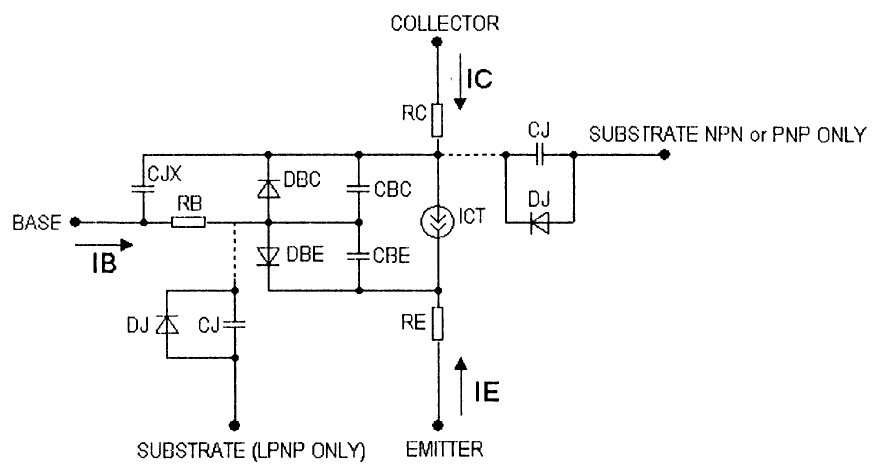 Рисунок 1 – Електрична схема моделі Гуммеля-Пуна біполярного транзистора в симуляторі Micro-Cap 8...Струм бази визначається як:,де  — струм бази,  — напруга база-емітер,  — струм колектора,  — термальна напруга,  — струм насичення,  — коефіцієнт емісії для нормального режиму,  — опір емітера,  — ідеальний коефіцієнт підсилення струму бази,  — струм насичення протікання,  — коефіцієнт емісії струму протікання емітерного переходу.…...Приведемо теоретичні та експериментальні параметри транзистора BD139 (див. табл. 1):Як бачимо параметри компоненту можуть значно відрізнятися від заданих в бібліотеці САПР.Таким чином в даній роботі було проведено …….
Показано, що експериментально виміряні характеристики …………..
……Література1. Грицевич І.Р. Прилад для дослідження напівпровідникових елементів / І.Р.Грицевич, В.О.Піддубний// Міжн. наук.-техн. конф. РТПСАС 2016 «Радіотехнічні поля, сигнали та системи». — Київ, 2016. — с. 63 – 65.2. Організація відеопотоку з камери RaspberryPi для дистанційного перегляду. [Електронний ресурс]. Доступно за посиланням: http://mikrotik.kpi.ua/index.php/courses-list/category-raspberry/73-stream-from-camera-raspberry-pi-for-remote-viewing-session-8. Останній вхід 29.04.2017.Секція 1.Телекомунікація, радіолокація, навігація. Інформаційні технології. Принципи побудови, аналіз та синтез радіотехнічних пристроїв, систем, програмно-апаратних комплексів.Використання радіотехнічних пристроїв та систем для задач зв'язку, управління, виявлення та ідентифікації об'єктів, захист інформації.Інформаційне та програмне забезпечення радіотехнічних пристроїв та систем.Секція 2.Обчислювальні методи в радіоелектроніці. Радіоелектроніка біомедичних технологій. Ультразвукова техніка.Синтез та аналіз алгоритмів обробки сигналів в радіотехнічних системах різноманітного призначення. Технічні рішення щодо методів та засобів медико-біологічної діагностики та лікування.Проектування та застосування технологічної ультразвукової апаратури.Секція 3.Проектування, технологія та експлуатація радіоелектронної техніки. Радіовимірювання.Мікро- та наноелектронна техніка.Методи та засоби проектування радіоелектронної апаратури.Методи та засоби,технічні рішення вимірювання фізичних величин. Особливості побудови радіовимірювальних засобів різного призначення.Фізико-технічні та конструктивно-технологічні засади та рішеннямікро-, функціональної та наноелектроніки.Секція 4.Радіотехнічні кола та сигнали. Електродинаміка. Пристрої НВЧ діапазону та антенна технікаМетоди та алгоритми аналізу та синтезу кіл.Розрахункові методи та алгоритми оброки сигналів.Електродинаміка середовищ.Спрямовуючі структури та резонатори.Чисельні методи в електродинаміці.Проектування антен та мікрохвильових пристроїв.Таблиця 1 – Результати порівнянь параметрів моделі та експериментально вимірянихТаблиця 1 – Результати порівнянь параметрів моделі та експериментально вимірянихТаблиця 1 – Результати порівнянь параметрів моделі та експериментально вимірянихТаблиця 1 – Результати порівнянь параметрів моделі та експериментально вимірянихТаблиця 1 – Результати порівнянь параметрів моделі та експериментально вимірянихТаблиця 1 – Результати порівнянь параметрів моделі та експериментально вимірянихТаблиця 1 – Результати порівнянь параметрів моделі та експериментально вимірянихПараметрТеор.1,0020,36610·10-152000,560100Експ.0,7880,17410,45·10-15157,30,361103